               S  l  o  v  e  n  s  k  ý     r  y  b  á  r  s  k  y     z  v  ä  z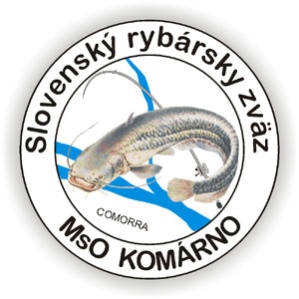       M e s t s k á   o r g a n i z á c i a   K o m á r n oZ á h r a d n í c k a   u l. č. 1 6    II/4, 9 4 5   0 1   K o m á r n oIČO: 36108707          Tel. & fax: 035-7701943          DIČ: 2021574049SÚHLAS SO SPRACOVANÍM OSOBNÝH ÚDAJOVDieťa:Meno: ................................................   Priezvisko: ....................................................................................Dátum narodenia: .................................................................................................................................................Adresa trvalého bydliska, PSČ: ..............................................................................................................................Číslo telefónu: .....................................   E-mailová adresa: ...................................................................................V .............................................................................................  Dňa: ...........................................Podpis dieťaťa: ............................................................................................................................Zákonný zástupca:Meno: ....................................   Priezvisko: ..................................................   Titul: ..................Dátum narodenia: .....................................................................................................................................................Adresa trvalého bydliska, PSČ: ..................................................................................................................................Číslo telefónu: .....................................   E-mailová adresa: ......................................................................................V .............................................................................................  Dňa: ...........................................Podpis zákonného zástupcu: .................................................................................................(ďalej len „subjekt“)Svojim podpisom výslovne udeľujem súhlas  s tým, aby žiadateľ  spracoval v súlade s platnou právnou úpravou moje osobné a organizačné údaje – meno, priezvisko, titul, dátum narodenia, adresu bydliska, telefónne číslo, e – mail (ďalej len „osobný údaj“). Spracovanie osobných údajov subjektu je vykonávané žiadateľom v tlačenej a elektronickej podobe. Osobné údaje subjektu pre žiadateľa spracovávajú členovia štatutárneho orgánu alebo poverení zamestnanci.Súhlas je daný na účely:vedenie centrálnej evidencie členov Slovenského rybárskeho zväzuposkytovanie osobných údajov členov organizačným zložkám Slovenského rybárskeho zväzu v súvislosti s výkonom rybárskeho právapoužívanie na elektronickú komunikáciurybárske preteky, školenia, prednášky a iné akcie prevádzkovateľa alebo sprostredkovateľovzverejnenie na verejných webových stránkach prevádzkovateľa alebo sprostredkovateľov v rozsahu mena a priezviskaŽiadateľ informuje subjekt o tom, že podľa platnej právnej úpravy – Zák. č. 18/2018 Z. z.  o ochrane osobných údajov  a o zmene a doplnení niektorých zákonov, má právo :vziať súhlas kedykoľvek späť požadovať od žiadateľa  informáciu, aké osobné údaje spracováva požadovať od žiadateľa vysvetlenie ohľadne  spracovávania osobných údajovvyžiadať si od žiadateľa prístup k osobným údajom a nechať ich aktualizovať alebo  opraviť požadovať od žiadateľa výmaz osobných údajovv prípade pochybnosti o dodržovaní povinností súvisiacich so spracovávaním osobnýchúdajov, obrátiť  sa na žiadateľa alebo na Úrad na ochranu osobných údajov.Súhlas udeľujem na dobu určitú, v súvislosti s výkonom rybárskeho práva, najmenej po dobu trvania členstva v Slovenskom rybárskom zväze. Osobné údaje budú po ukončení členstva alebo účelu ich spracovania odstránené bezpečným spôsobom.Prehlasujem, že hore uvedenému textu rozumiem a dobrovoľne ho potvrdzujem svojim podpisom.Dátum:                                                                        ____________________________________ 	                                                                                                 P O D P I S 								       (zákonného zástupcu)MO/MsO SRZ v  ..........................................................................................................................Prihláška za člena Slovenského rybárskeho zväzuDieťa:Meno: ................................................   Priezvisko: ....................................................................................Dátum narodenia: .................................................................................................................................................Adresa trvalého bydliska, PSČ: ..............................................................................................................................Podpis zákonného zástupcu: ........................................................................................................Záznamy MO/MsO SRZ:Číslo telefónu: .....................................   E-mailová adresa: ...................................................................................V .............................................................................................  Dňa: ...........................................Podpis dieťaťa: ............................................................................................................................Zákonný zástupca:Meno: ....................................   Priezvisko: ..................................................   Titul: ..................Dátum narodenia: .....................................................................................................................................................Adresa trvalého bydliska, PSČ: ..................................................................................................................................Číslo telefónu: .....................................   E-mailová adresa: ......................................................................................V .............................................................................................  Dňa: ...........................................Podpis zákonného zástupcu: .................................................................................................V.............................................................................................  Dňa:...........................................Podpis zákonného zástupcu: ........................................................................................................Záznamy MO/MsO SRZ:Vstupné školenie absolvoval dňa: ................................................................................................ Skúšku absolvoval dňa: ................................................................................................................ Výsledok skúšky: vyhovel / nevyhovel * Prihláška prerokovaná dňa: .......................................................................................................... Výbor MO/MsO SRZ: súhlasí / nesúhlasí s prijatím za člena * Zápisné zaplatené dňa: ................................................................................................................. Členský príspevok zaplatený dňa: ................................................................................................ Členský preukaz č. ........................ vydaný dňa: ......................................................................... Meno, priezvisko a podpis predsedu MO/MsO SRZ: .................................................................. Meno, priezvisko a podpis tajomníka MO/MsO SRZ: ................................................................ * nehodiace sa prečiarknite